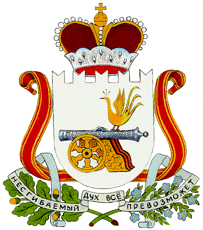 СОВЕТ ДЕПУТАТОВ СТОДОЛИЩЕНСКОГО СЕЛЬСКОГО  ПОСЕЛЕНИЯ ПОЧИНКОВСКОГО РАЙОНА СМОЛЕНСКОЙ ОБЛАСТИР Е Ш Е Н И Е от  25.11.2020г.                           № 034п. СтодолищеО выплате материальной помощи      На основании решения Совета депутатов Стодолищенского сельского поселения Починковского района  Смоленской области от 12.06.2019 года № 12 «Об утверждении  размера должностного  оклада Главы муниципального образования Стодолищенского сельского поселения Починковского района Смоленской области, а также размеров дополнительных выплат и порядка их осуществления», рассмотрев заявление Главы муниципального образования Стодолищенского сельского поселения Починковского района Смоленской области Зиновьевой Любови Владимировны о выплате материальной помощи Совет депутатов Стодолищенского сельского поселения Починковского района  Смоленской областиРешил:Выплатить   Главе    муниципального    образования   Стодолищенского сельского поселения Починковского района Смоленской области Зиновьевой Любови Владимировне материальную помощь в размере одного оклада денежного содержания.Глава муниципального образованияСтодолищенского сельского поселенияПочинковского района Смоленской области                                Л.В. Зиновьева